Pitstop 3  Use a table or list to help you work out the answer to this problem. If you solve it, have a go at the main problem.    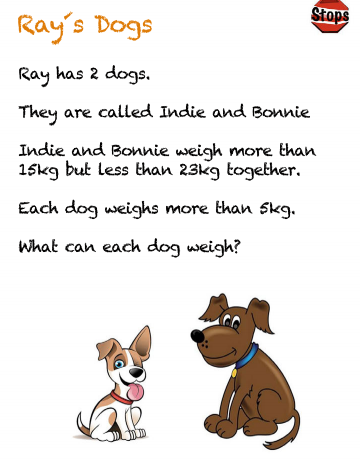 